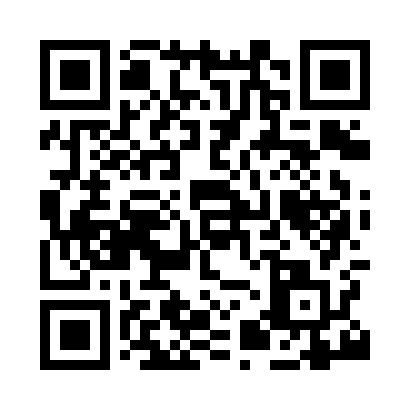 Prayer times for Waddington, Lancashire, UKMon 1 Jul 2024 - Wed 31 Jul 2024High Latitude Method: Angle Based RulePrayer Calculation Method: Islamic Society of North AmericaAsar Calculation Method: HanafiPrayer times provided by https://www.salahtimes.comDateDayFajrSunriseDhuhrAsrMaghribIsha1Mon2:584:431:146:559:4411:292Tue2:594:441:146:559:4311:293Wed2:594:451:146:559:4311:284Thu3:004:461:146:559:4211:285Fri3:004:471:146:559:4211:286Sat3:014:481:156:549:4111:287Sun3:024:491:156:549:4011:278Mon3:024:501:156:549:4011:279Tue3:034:511:156:539:3911:2710Wed3:034:521:156:539:3811:2611Thu3:044:531:156:539:3711:2612Fri3:054:541:156:529:3611:2613Sat3:054:561:166:529:3511:2514Sun3:064:571:166:519:3411:2515Mon3:074:581:166:519:3311:2416Tue3:085:001:166:509:3111:2317Wed3:085:011:166:499:3011:2318Thu3:095:021:166:499:2911:2219Fri3:105:041:166:489:2811:2220Sat3:115:051:166:479:2611:2121Sun3:115:071:166:479:2511:2022Mon3:125:081:166:469:2311:2023Tue3:135:101:166:459:2211:1924Wed3:145:111:166:449:2011:1825Thu3:145:131:166:439:1911:1726Fri3:155:151:166:429:1711:1627Sat3:165:161:166:419:1511:1628Sun3:175:181:166:409:1411:1529Mon3:185:191:166:399:1211:1430Tue3:185:211:166:389:1011:1331Wed3:195:231:166:379:0911:12